Zajęcia w domu 22.05.2020 r.Witam Was drogie „Maczki” i pytanie do wszystkichKIM  BĘDĘ  GDY  DOROSNĘ ?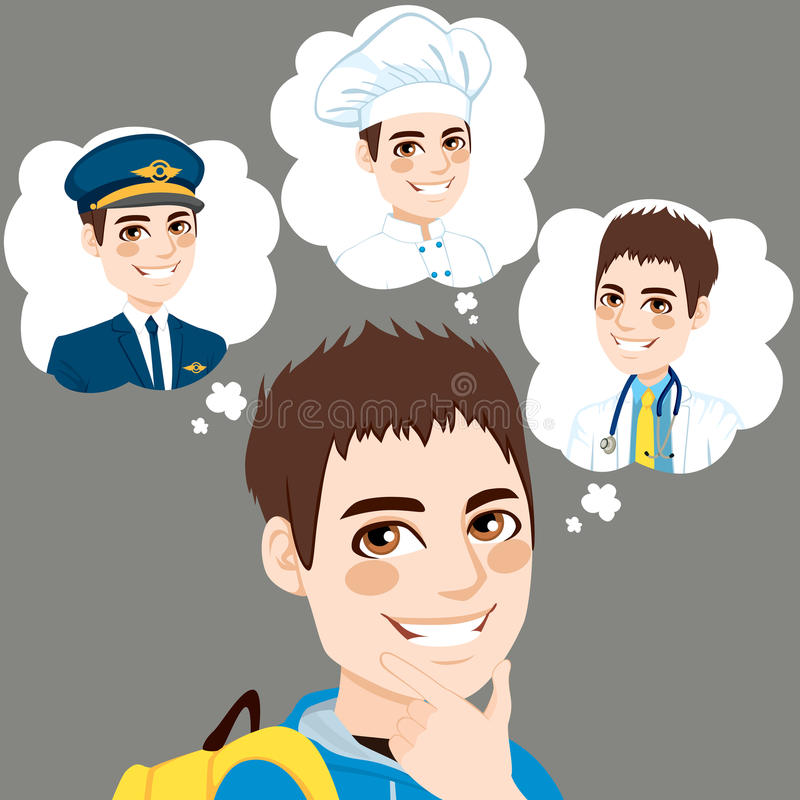 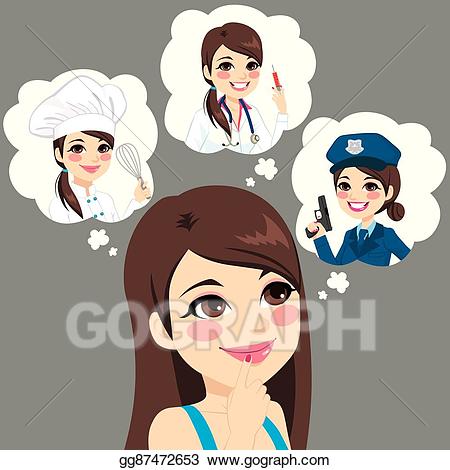 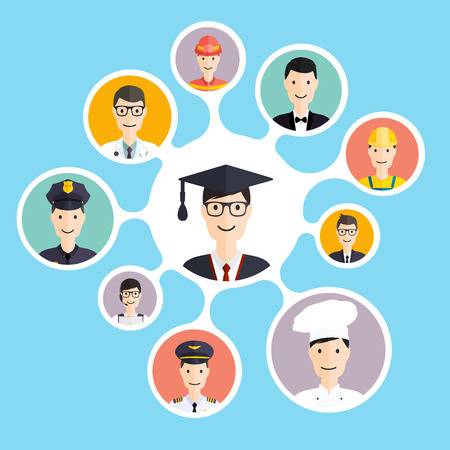 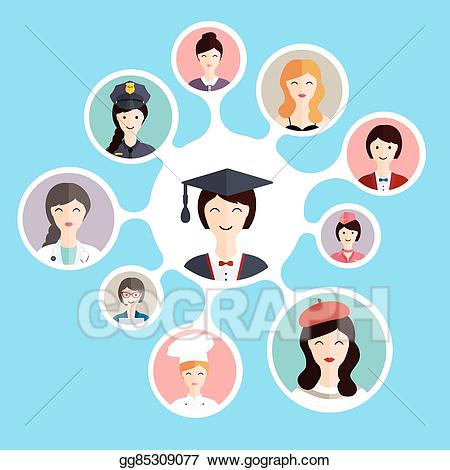 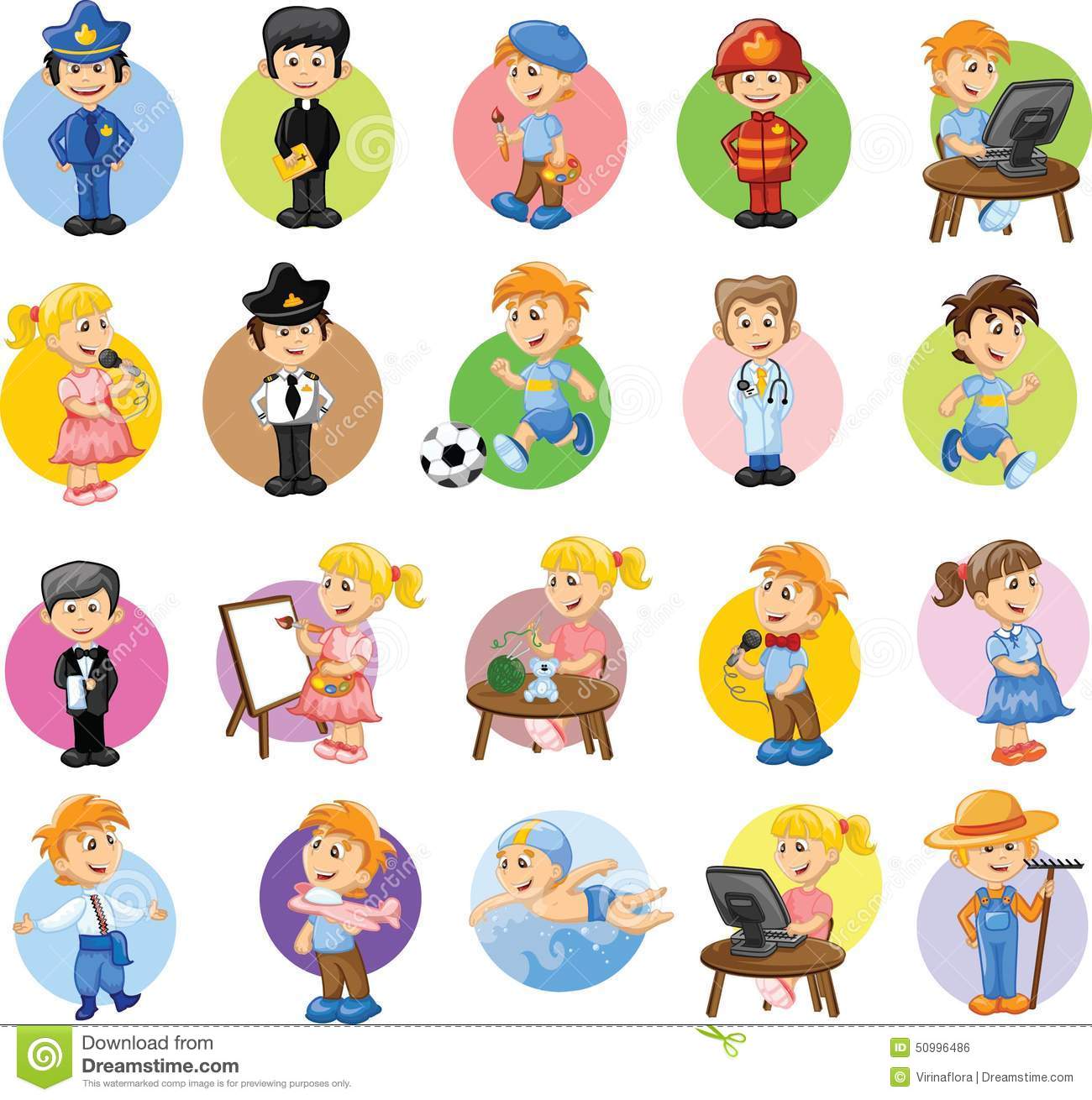 Propozycji i możliwości jest wiele, ale każdy z Was na pewno kimś chciałby  być  gdy dorośnie, rozmawialiśmy już o tym w przedszkolu.  Dzisiaj możecie się pobawić i wymyślić zawód dla siebie – a więc narysujcie lub namalujcie / do wyboru/  KIM CHCIELIBYŚCIE BYĆ….. . Ja pamiętam, że od najmłodszych lat zawsze chciałam być nauczycielką i pracować z dziećmi.Dla małych konstruktorów zabawka do samodzielnego zrobienia Link  https://pl.pinterest.com/pin/593138213413849064/Kubuś –bajka dla dzieci- zawody                                                      Linkhttps://www.youtube.com/watch?v=K9TF6aefiUwBardzo, bardzo dziękuję za wczorajsze zdjęciaRODZICE JESTEŚCIE WIELCY!!!                                                                                             Przytulam Was mocnoKIM BĘDĘ GDY DOROSNĘ ?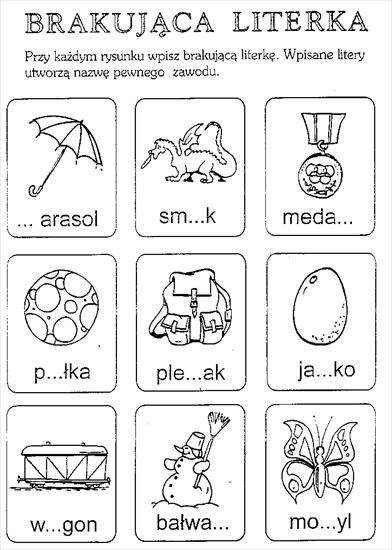 ZAWÓD ……………………………………………………………………………………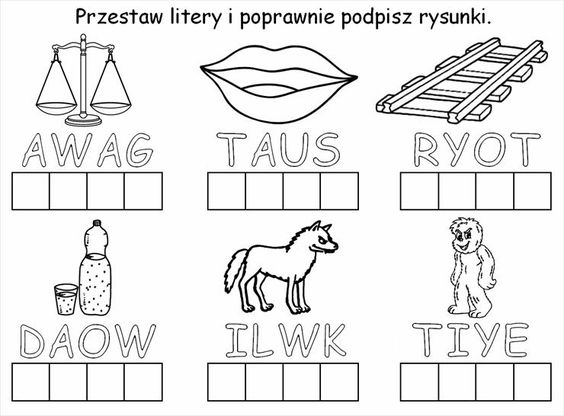 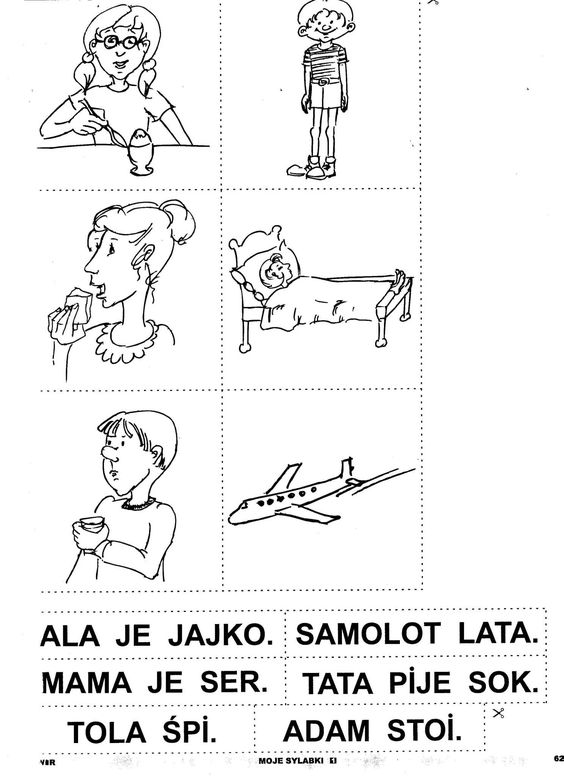 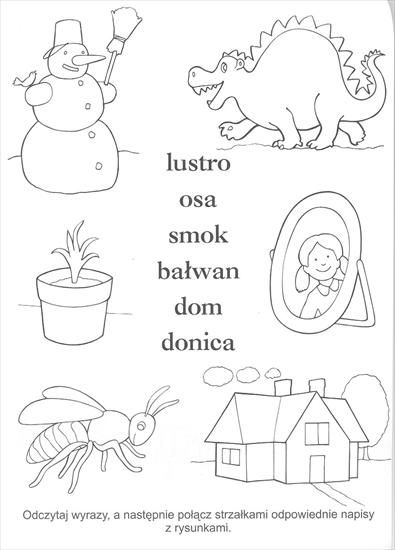 DLA CHĘTNYCH DZIECI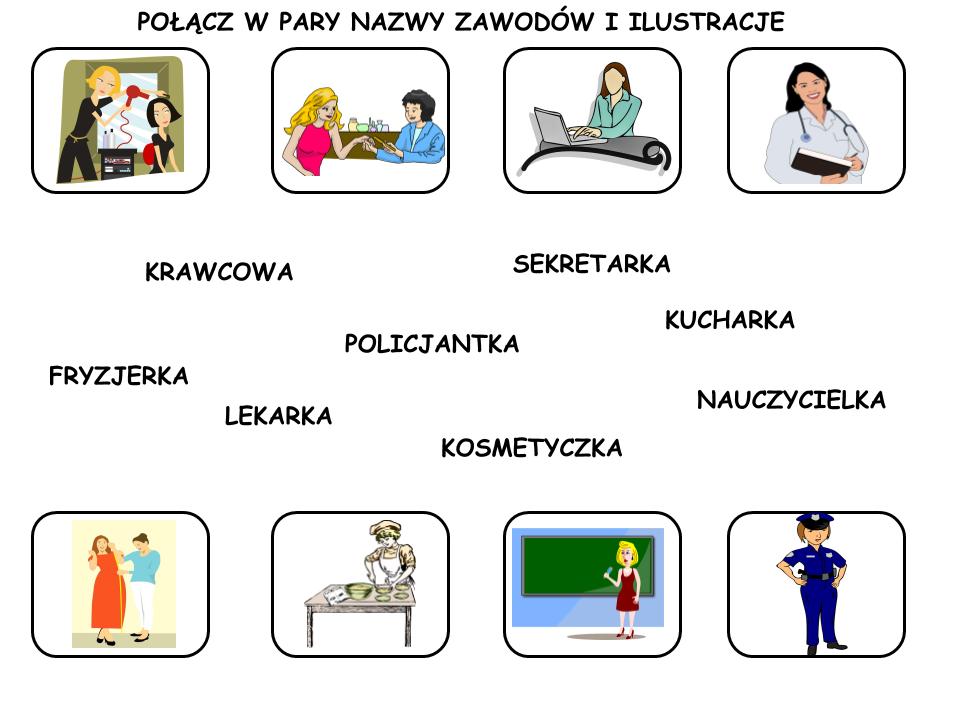 